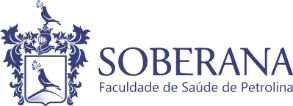 SOBERANA FACULDADE DE SAÚDE DE PETROLINA LTDA – EPAv. Cel. Honorato Viana, 1526. Bairro Gercino Coelho, Petrolina – PE.HORÁRIO 2019.2 – 5º PERÍODO DE ODONTOLOGIA - TURMA AHORÁRIOSEGUNDATERÇAQUARTAQUINTASEXTA07:30 – 08:2008:20 – 09:1009:30 – 10:20Estágio09:30 – 10:20Supervisionado ISupervisionado I10:20 – 11:10Estágio Supervisionado IClínica OdontológicaEndodontia TeóricaTeóricaSala 10311:10 – 12:00Endodontia TeóricaTeóricaSala 103Sala 10312:00 – 12:50Estágio Supervisionado IPráticaSala 103INTERVALOINTERVALOINTERVALOINTERVALOINTERVALOINTERVALO13:30 – 14:20Endodontia Prática 1 Lab.Multidisciplinar IVPrótese FixaEndodontia Prática 1 Lab.Multidisciplinar IVPrótesePrática 1Endodontia Prática 1 Lab.Multidisciplinar IVRemovível14:20 – 15:10Lab.Endodontia Prática 1 Lab.Multidisciplinar IVPrática 1MultidisciplinarEndodontia Prática 1 Lab.Multidisciplinar IVLab.IVEndodontia Prática 1 Lab.Multidisciplinar IVMultidisciplinarEndodontia Prática 1 Lab.Multidisciplinar IVIV15:30 – 16:20Prótese Removível Teórica Sala 103EndodontiaPrótese Removível Teórica Sala 103Prática 2Prótese Removível Teórica Sala 103Prática 2Prótese Removível Teórica Sala 10316:20 – 17:10Prótese FixaLab.MultidisciplinarPrótese Removível Teórica Sala 103TeóricaIVPrótese Removível Teórica Sala 103Sala 103Prótese Removível Teórica Sala 103Sala 103Prótese Removível Teórica Sala 10317:10 – 18:00Prótese Removível Teórica Sala 103PrótesePrótese FixaRemovível18:00 – 18:50Prática 2Prática 2Lab.Lab.MultidisciplinarMultidisciplinarIVIV